Завідувачу кафедри КІТСпрофесору Руденко О.Г.студента групи ХХХХ-ХХ-ХБаб'яки Антона Олексійовичател.: 000-00-00-000, ___________@nure.uaЗаяваПрошу нарахувати мені бали за учать у науковій діяльності та громадському житті, для врахування у Рейтингу складової активності студента відповідно до Положення про стипендіальне забезпечення у Харківському національному університеті радіоелектроніки за осінній семестр 2020/2021 навчального рокуЯ ознайомлений(а) з Положенням про стипендіальне забезпечення у ХНУРЕ.До Заяви додаю:9 січня 2021р.							 _____________________										підписДокументи студента Баб'яки  А.О. прийняла:  			доц. Сердюк Н.М.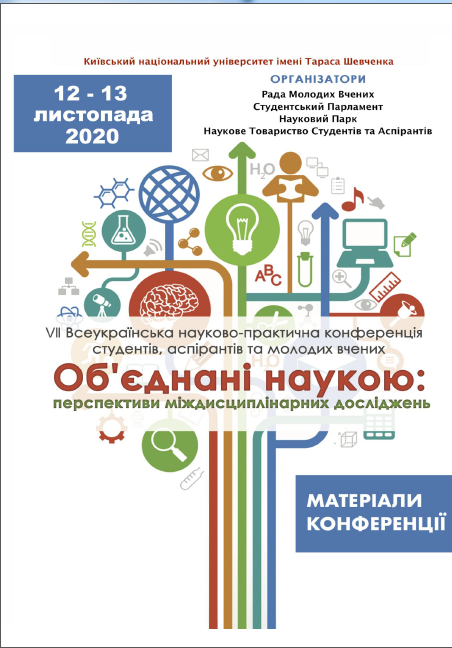 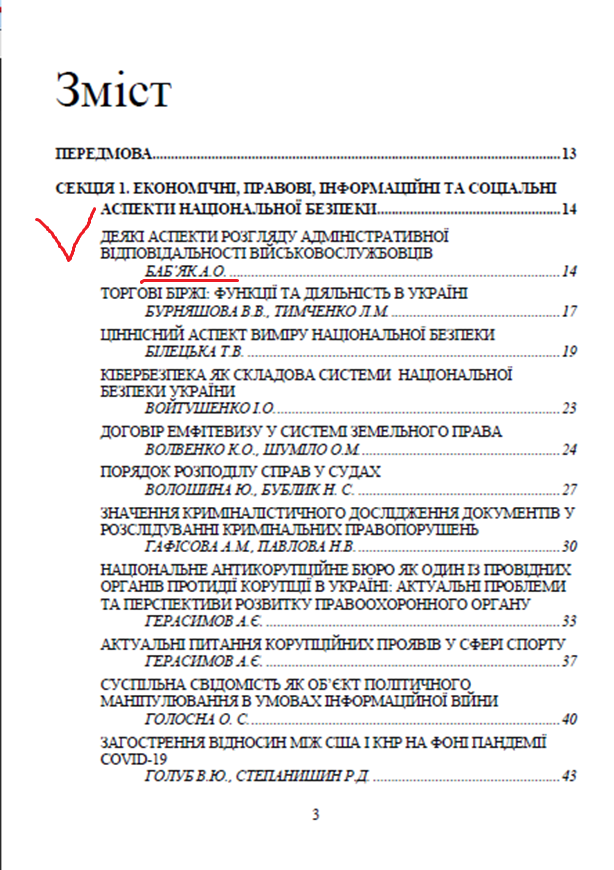 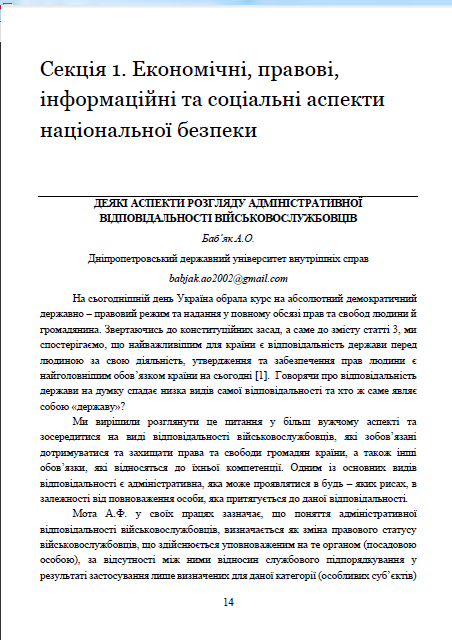 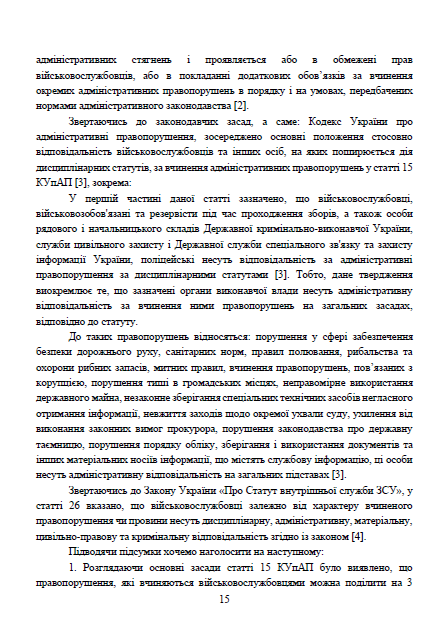 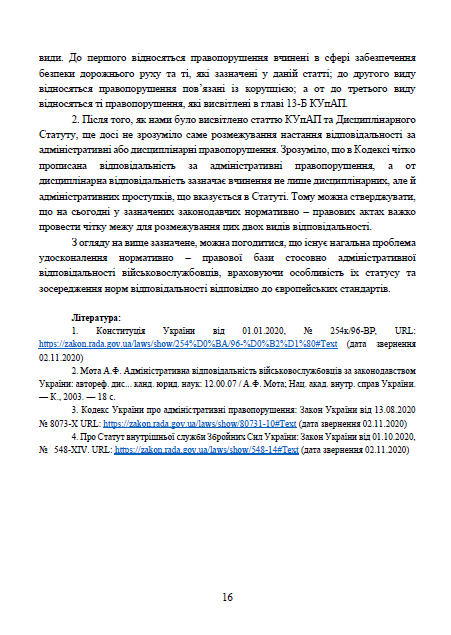 №Вид активності, категорія1Участь у VІІ Всеукраїнській науково-практичній конференції студентів, аспірантів та молодих вчених «Об’єднані наукою: перспективи міждисциплінарних досліджень», 12-13 листопада 2020 року, Київ, Українап.1 табл.1 Положення про стипендіальне забезпечення у ХНУРЕ2Виконання обов’язків старости/профорга академічної групип.2.1 табл.1 Положення про стипендіальне забезпечення у ХНУРЕ3№Назва документа, яким підтверджується певний вид та категорія активності студента у семестріПримітки1Копія тез доповіді у VІІ Всеукраїнській науково-практичній конференції студентів, аспірантів та молодих вчених «Об’єднані наукою: перспективи міждисциплінарних досліджень», 12-13 листопада 2020 року, Київ, Україна на  5 аркушах2Копія Розпорядження по факультету «Про призначення старост академічних груп» та подання заступника декана факультету або довідка з деканату/профкому